Ethics in the Globalisation of Information Technology: Balancing Economic Interests and Human Rights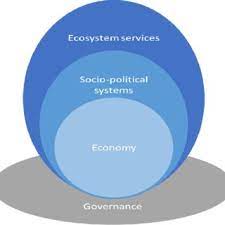 In today's consistent world, the globalisation of information technology has transfigured how we live, work, and interact. Information technology (IT) has brought about extraordinary financial growth, prolonged access to information, and transformed industries across the globe. However, with these growths come ethical trials that require careful belief. This investigation daily probes into the principled inferences of the globalisation of information technology, directing on its impression on thrifts and human rights. By studying various theoretical magazines, national/international records, and media reports, this daily aims to shed light on the complex ethical issues arising from integrating IT into multiple features of civilisation.The Globalisation of Information Technology: Opportunities and Challenges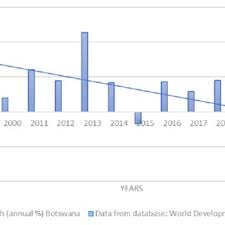 The globalisation of information technology refers to the addition of technology-based foodstuffs, facilities, and data across borders. It has fashioned vast chances for economic growth, allowing international trade and permitting businesses to reach universal markets. Information technology's increased competence and connectivity have improved efficiency and novelty.Though, together with these chances, globalisation has also elated forth trials that must be spoken justly. One of the major concerns is occupation displacement. As technology advances, automation and fake intellect threaten traditional jobs, leading to potential joblessness and monetary difference. Considering the moral insinuations of technical progressions that may disrupt livelihoods and marginalise certain groups within society is vital.Economic Ethics in the information technology IndustryThe rapid development of the information technology industry has increased financial performances that require ethical inspection. One essential subject is subcontracting jobs to countries with lower labour prices, often leading to abuse and poor working situations for workers in those regions. Businesses must pilot the fine line amid cost decrease and ethical action of workforces, guaranteeing that labour rights are appreciated irrespective of physical position.Moreover, tax escaping plans employed by cosmopolitan tech businesses have flashed debates about their principled tasks. The repetition of unstable profits to low-tax dominions can affect necessary proceeds losses for governments and delay social well-being creativities. This paper will explore these matters and suggest ways businesses can uphold ethical morals while upholding success.Labor Rights and Social Responsibility in the Global information technology Sectorhttps://youtu.be/RlVzXoziJgcMoral treatment of employees in the global data processing sector is of the highest rank. The industry is known for intricate, long occupied hours, often needing adequate return and job safety. Ethical thoughts must include fair wages, rational working hours, and safe working conditions for all information processing specialists, nonetheless of their role or place.Occupational community responsibility (CSR) is severe in the data recovery sector. Multiethnic businesses are emotional to talk about the community and the upkeep impact of their movements. By coating CSR wits, companies can pay definitely to their groups and demonstrate a promise of ethical performance.Confidentiality and Data Ethics in the Alphanumeric AgeThe rise of material knowledge has led to an immense increase in data groups and usage. Data is a respected advantage, and its proper treatment is supreme. This unit explores the ethical scopes of data group, stowage, and tradition by tech firms and rules. Cases of data breaks and privacy desecrations have deep concerns about separate privileges and the need for healthy data guard regulations.Defending operator data and ensuring see-through data should be at the vanguard of the data technology industry's ethical thoughts. Companies must order information security and respect users' consent to treat their private data.Human Rights and Technology: Harmonizing Progress and DefenseAdding info technology into various features of culture raises serious human rights subjects. On the one hand, knowledge has likely to promote humanoid rights by enabling autonomy of speech, access to data, and political contribution. On the other hand, it can also be changed to allow for shadowing, suppression, and violating individual rights.This section will inspect case studies where knowledge has positively and harmfully congested human rights. Ethical deliberations demand that governments and businesses raid a balance between technological growth and the defence of human rights. All investors, including politicians, tech businesses, and operators, should share the charge to safeguard essential rights.Globalisation of Information Technology: DeductionThe globalisation of material technology has fashioned the world in ways we could not have imagined just a few periods ago. As the information technology industry lasts to increase, it is indispensable to lecture on the ethical challenges that come with it. This investigation paper has travelled the moral inferences of the globalisation of info technology, directing on economic performance and human rights likenesses.By probing various sources, we have grown perceptions of the possible costs of clear scientific progress. Businesses must order ethical practices and social charge to ensure a more just and just global technology land. Furthermore, rules must enact and apply healthy strategies to guard separate rights and confidentiality in the numerical age.By including principled reflections into the core of data knowledge, we can attach the probability of globalisation to generate a more comprehensive and justifiable future.References to Globalisation of Information Technology2022 Corporate Social Responsibility Report. (n.d.). Available at: https://s201.q4cdn.com/761236765/files/doc_downloads/CSR/03European Commission (2016). Data protection in the EU. [online] commission.europa.eu. Available at: https://commission.europa.eu/law/law-topic/data-protection/data-protection-eu_en.www.ilo.org. (n.d.). The role of digital labour platforms in transforming the world of work. [online] Available at: https://www.ilo.org/global/research/global-reports/weso/2021/lang--en/index.htm.